臺南市104學年度國教輔導團生活課程輔導小組第一學期第二次團務會議紀錄時間：104年10月15日星期四下時二時地點：七股區建功國小校長室主席：總召集人王文玲校長出席者：如簽到表紀錄：執袐李明達主任上次決議事項執行情形：感謝各位生活課程伙伴第一場分區到校諮詢服務的協助,圓滿完成。辦理95年至104年生活團「十年有成」生活課程案例整理與回顧。團員案例分享：報告人：建功國小王琬婷校長分享內容：95年至99年生活團生活課程案例整理與回顧。臺南市生活課程輔導團104年度各項會議成果照片主題：104學年度第1學期第二次團務會議   日期：104.10.15第二次團務會議簽到表：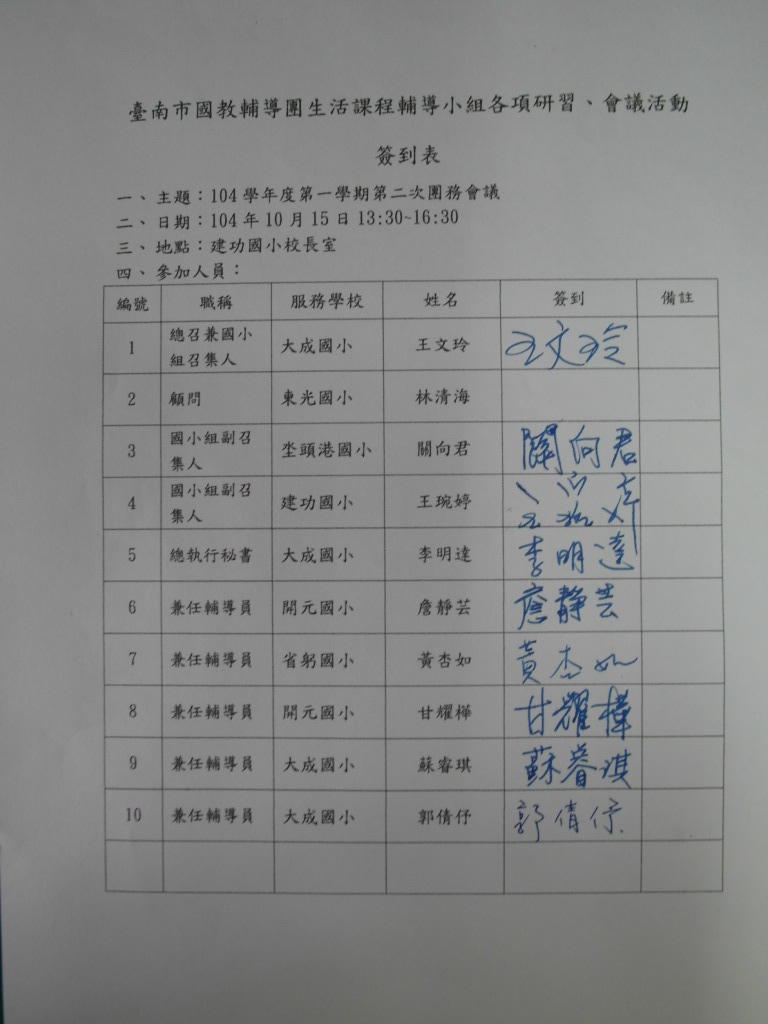 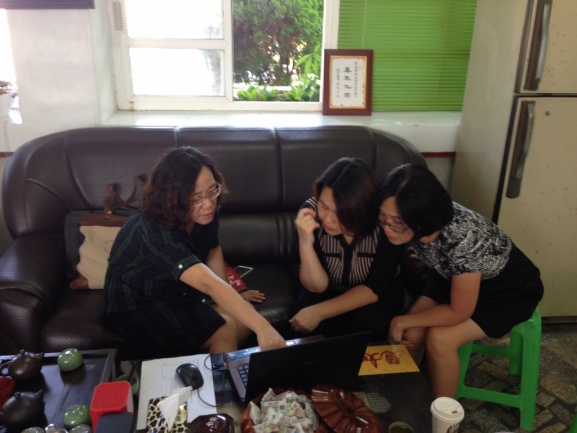 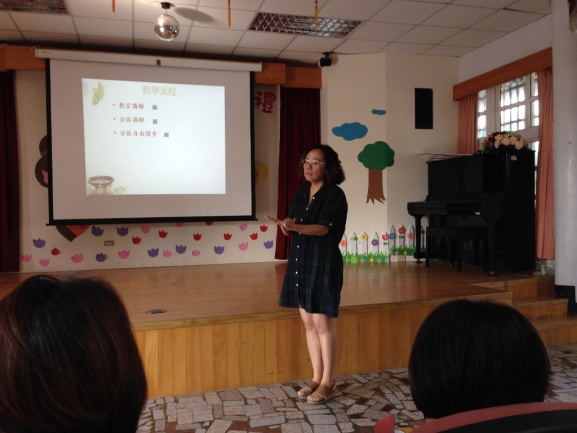 三位召集校長成果討論王琬婷校長生活課程案例分享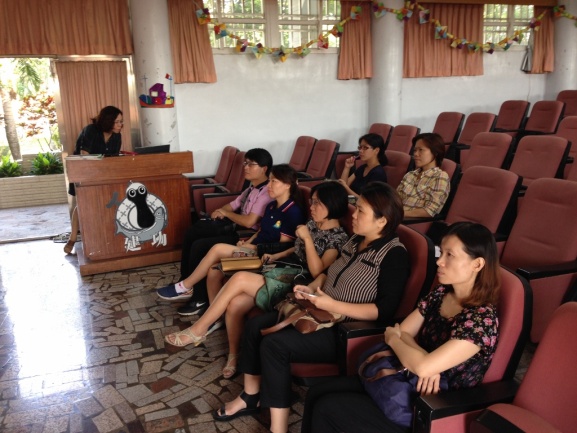 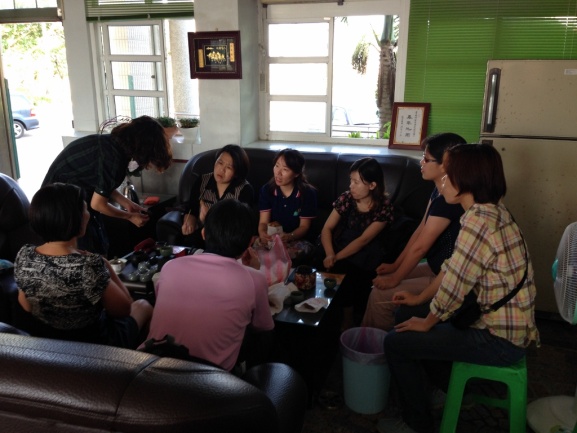 團員聚精會神聽講團員成果討論